Publicado en Las Palmas de Gran Canaria  el 12/01/2024 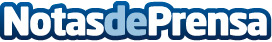 Repara tu Deuda Abogados cancela 43.000€ en Las Palmas de Gran Canaria con la Ley de Segunda OportunidadEl exonerado se endeudó al pedir financiación para abrir una tienda de ropa que tuvo que traspasar sin recibir el pago acordadoDatos de contacto:David GuerreroResponsable de Prensa655956735Nota de prensa publicada en: https://www.notasdeprensa.es/repara-tu-deuda-abogados-cancela-43-000-en-las Categorias: Nacional Derecho Finanzas Canarias http://www.notasdeprensa.es